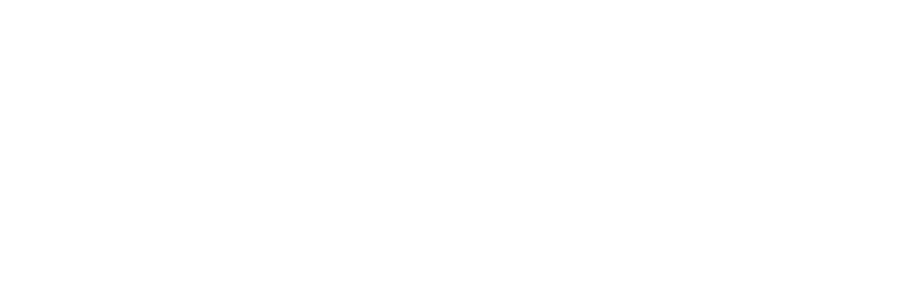 NOTICE OF PUBLIC HEARING(S)This notice provides for options to access to the Planning Commission and the Board of County Commissioners hearings on Quasi-Judicial Matters for the April 21, 2020 Planning Commission, which is scheduled to begin at 1:00 pm.  Please note that the following application is scheduled to be re-heard in its entirety by the Planning Commission on April 21st, 2020, as a  reconsideration of the action taken on April 7th, 2020, due to technical difficulties in trying to ensuring full public participation at the April 7th hearing.  Please note that the following application is also scheduled to be heard at the April 28, 2020 Board of County Commissioners’ hearing, which is scheduled to begin at 9:00 am.  AGENDA ITEM: SF-19-014					                                                              PARSONSFINAL PLATBent Grass residential Filing No. 2A request by Challenger Communities, LLC, for approval of a final plat to create 178 single-family residential lots. The 68.55 acre property is zoned PUD (Planned Unit Development) and is located north of Woodmen Road, west of Meridian Road, and east of Golden Sage Road. (Parcel Nos. 53010-00-036, 53010-00-037, 53010-00-020, and 53010-00-021) (Commissioner District No. 2)El Paso County is committed to full access and transparency while the community works through the COVID-19 crisis. That also means balancing public safety and keeping essential parts of County government open for business. Here are the ways you can participate in quasi-judicial land-use items coming up before the Planning Commission and Board of County Commissioners:Watch the Live Hearings RemotelyIf you are interested in watching either the Planning Commission hearing or the Board of County Commissioner hearing live, please go to https://www.elpasoco.com/news-information-channel/ or visit El Paso County’s Facebook page at https://www.facebook.com/ElPasoCountyCO/ at the scheduled time of the hearing. Staff will be monitoring the County’s Facebook Live feed, so please feel free to ask questions or provide any comments you might have; however, any testimony you wish to provide must be done by following the “Participate Remotely” procedures listed below.Participate RemotelyDue to COVID-19, we are recommending that you participate in hearings remotely. If you would like to provide testimony on an item being heard by either hearing body, then please email Tracey Garcia at TraceyGarcia@elpasoco.com with your name and the best phone number to be reached at and include any documents you would like provided to the hearing body as part of the official record.A list of individuals wishing to testify will be provided to the Chair in advance of the meeting. When it’s time for public testimony on the item you’d like to testify on will receive a phone call at the number you provided and will be brought into the meeting remotely so you can address the hearing body.Arrive in person (the address is 200 S. Cascade Ave, Colorado Springs, CO  80903)In-person attendance at Planning Commission and Board of County Commissioner hearings is permitted under the Governor’s “Stay at Home” order, but it is highly discouragedStrict social/physical distancing must be maintained if you arrive to present or testify in personYou must be separated by at least two chairs and one row of seating in the auditoriumPlease pay special attention to any communication you receive regarding the time your item will be heard